Aluno / Elève :Nome / Prénom  : 	Sobrenome / Nom : 	Sexo/Sexe:   F   M         Data de nascimento / Date de naissance : 	Lugar de nascimento/ Lieu de naissance: ..................................................................................................Escola suíça/ Ecole suisse : ......................................................................................................... Série em setembro de 2019/Degré en septembre 2019: ...................................Nacionalidades / Nationalités :	Línguas de origem / Langues d’origine : 	Autorização para sair sozinho/a após a aula /Autorisation pour quitter l’école seul(e) à la fin des cours: sim/oui      não/ non     Responsável/Personne responsable : _______________________________Restrição alimentar /Restriction Alimentaire :  sim/oui      não/ non     Qual / Laquelle: ........................................................................................................................................	Pais ou responsável/ Parents ou responsable légal :Mãe / Mère : Nome-sobrenome/ Prénom-Nom : 		 celular/natel 		  	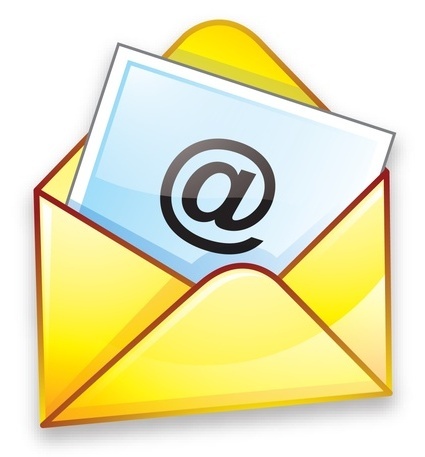 Pai / Père : Nome-sobrenome/ Prénom-Nom : 		 celular/natel 		  	Endereço completo da criança (adresse) :  na casa da mãe/chez sa mère    na do pai /chez son pèreCEP / NPA : 		Cidade / Ville : 	Autorização para o envio da comunicação escolar por e-mail ? 	 sim/oui      não/ nonAutorisation pour effectuer l’envoi des communications scolaires par e-mail ?Avaliação do conhecimento da língua portuguesa /Niveau de connaissance de la langue portugaise :O aluno/L’élève	0%	25%	50%	75%	100%compreende/comprend					fala/parle 					lê/lit					escreve/écrit					A criança lê e escreve em francês ? L’enfant lit-il et écrit-il en français ?	Já frequentou a escola no Brasil ?		Concluiu que série ? 		Em que ano ? 	L’enfant a-t-il déjà fréquenté l’école au Brésil ?         En quelle classe?                En quelle année ?Já frequentou cursos de Português do Brasil na Suíça ? 	L’enfant a-t-il déjà fréquenté des cours de portugais du Brésil en Suisse ?Em que ano(s)? / En quelle(s) année(s) ?	Se não nasceu na Suíça, onde nasceu e com que idade a criança chegou aqui ? 	Si l’enfant n’est pas né en Suisse, où est-il né et à quel âge est-il arrivé ici?Os pais falam português com a criança ? 	(de 0% a 100%) Les parents parlent-ils portugais avec l’enfant ?Observações/Remarques: 	.....................................................................................................................................................................Marque com uma cruz todos os horários possíveis para seu filho. / Veuillez cocher tous les horaires possibles pour votre enfant.Horário: Quintas-feiras das 16h30 às18h.Local: Ancien collège - Rue du Collège 33, 1260 NyonMarque o horário de preferência para a reunião anual de pais / Veuillez cocher l’horaire qui vous convient pour la réunion annuelle de parents? Terça-feira (noite) / Mardi (soir)          Sábado (manhã ou tarde) / Samedi (matin ou l’après-midi)Como tomou conhecimento deste curso? ...................................................................................Comment  avez -vous entendu parler de nous? Observações : 1.	A repartição dos alunos por turmas será feita levando em conta o nível e a idade das crianças / Les classes seront formées selon la maîtrise de la langue et l’âge des enfants.2. 	A abertura de turmas depende do número mínimo de crianças inscritas e do empréstimo de salas pelo Canton de Vaud. / L’ouverture de cours depend du nombre d’enfants intéressés et du prêt de salles par le Canton de Vaud.3. 	Favor ler as “Condições gerais dos cursos” para saber como garantir a vaga de seu filho (a). Veuillez vous référer aux “Conditions générales des cours” pour savoir comment retenir une place pour votre enfant dans nos cours.Eu li e aceito as « Condições gerais dos cursos de língua e cultura da Associação Raízes » 2019-2020. J’ai pris connaissance des « Conditions générales des cours de langue et de culture de l’Association Raízes » pour 2019-20 et je les accepte.Data / date : 		Assinatura / Signature : 	 raizes.ch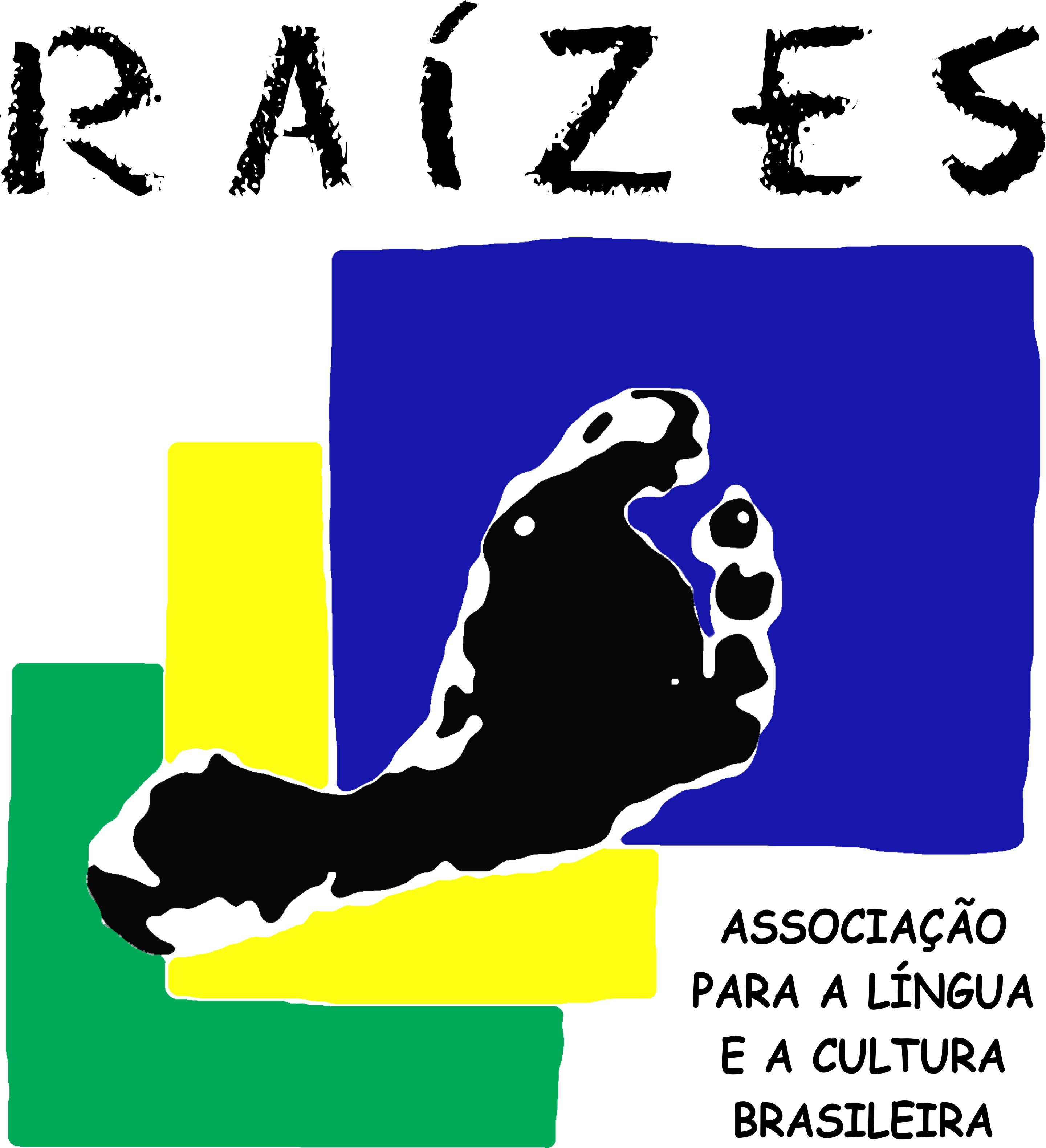 NYON - FICHA DE INSCRIÇÃO / ANO 2019-20Enviar sem demora para / A renvoyer au plus vite à :Associação Raízes – Rue des Savoises 151205 Genèveou por e-mail : escola-infantil@raizes.chNe pas remplirProf.: 	Turma : 	